ЧЕРКАСЬКА ОБЛАСНА РАДАГОЛОВАР О З П О Р Я Д Ж Е Н Н Я23.12.2020                                                                                       № 507-рПро звільненняЛИСЕНКА С.В.Відповідно до статті 55 Закону України «Про місцеве самоврядування
в Україні», підпункту 3 пункту 3 рішення обласної ради від 16.12.2016
№ 10-18/VIІ «Про управління суб’єктами та об’єктами спільної власності територіальних громад сіл, селищ, міст Черкаської області» (із змінами), враховуючи рішення обласної ради від 20.12.2019 № 34-20/VІІ «Про призначення ЛИСЕНКА С.В. на посаду директора Золотоніського психоневрологічного інтернату», контракт з керівником закладу спільної власності територіальних громад сіл, селищ, міст Черкаської області                             від 02.01.2020:1. ЗВІЛЬНИТИ  ЛИСЕНКА Сергія Володимировича з посади директора Золотоніського психоневрологічного інтернату 02 січня 2021 року, у зв’язку                      із закінченням строку трудового договору, пункт 2 частини першої статті 36 Кодексу законів про працю України.2. Головному бухгалтеру Золотоніського психоневрологічного інтернату вчинити заходи, передбачені чинним законодавством України, пов’язані                         зі звільненням  ЛИСЕНКА С.В.3. Контроль за виконанням розпорядження покласти на юридичний відділ виконавчого апарату обласної ради.Голова								А. ПІДГОРНИЙ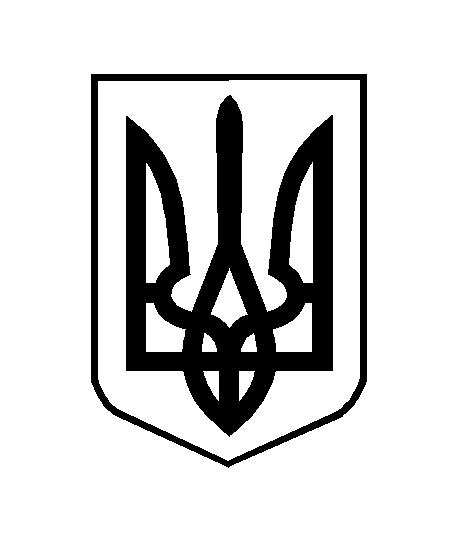 